NOTICE OF CANCELLATION OF REGULAR ELECTION
BY THE DESIGNATED ELECTION OFFICIAL FOR THE
PRAIRIE CORNER METROPOLITAN DISTRICTNOTICE IS HEREBY GIVEN by the Prairie Corner Metropolitan District, Adams County, Colorado, that at the close of business on the sixty-third (63rd) day before the election or thereafter there were not more candidates for Director than offices to be filled, including candidates filing affidavits of intent to be write-in candidates; therefore, the election to be held on May 3, 2022, is hereby cancelled.The following candidates are declared elected:Zach Connor				Three-Year Term to 2025Denise Connor			Three-Year Term to 2025Vacancy				One-Year Term to 2023Vacancy				One-Year Term to 2023Published on:		April 27, 2022Published in:		Brighton Standard-Blade PRAIRIE CORNER METROPOLITAN DISTRICTPRAIRIE CORNER METROPOLITAN DISTRICT/s/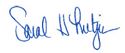 Designated Election Official